Republic of the PhilippinesCAVITE STATE UNIVERSITY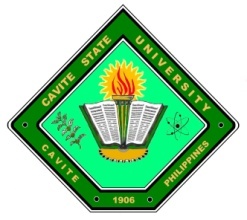 Carmona CampusMarket Road, Carmona, Cavite (046) 430-3509   cvsu.carmonacampus@yahoo.comwww.cvsu.edu.phDepartment of General EducationCOURSE SYLLABUSFirst Semester, Academic Year 2014 - 2015______________________________________________________________________________________________________Instructor	        : Still John F. Reyes			Mobile Number           : Office Location             : Market Drive, Carmona, Cavite		E-mail Address     	     : stilljohnreyes@yahoo.comOffice Phone Number  : (046) 430-3509	    Consultation Hours   : Wed. 11:30 – 1:30  ______________________________________________________________________________________________________Course Code		:	MATH 3Course Title	:	College Algebra with TrigonometryCourse Description              :          	This course includes sets and real numbers, special product and factoring, rational expressions, functions and relations; rational, linear, quadratic and exponential functions including inverse functions, graphs, circular and trigonometric functions and equations.Program                                :	Bachelor of Science in Business ManagementCurriculum Year                   :	1st YearCredit Unit		:	3 Credit Hours				Lecture        	:	3 	Laboratory   	:	0Prerequisite		:	NoneCourse Objectives                :	At the end of the course, with 75% accuracy, the students   are expected to:use the basic concepts and operations of algebra in working with polynomials, rational expressions, linear and quadratic equations and trigonometric functions;construct graphs of linear and quadratic equations, circular and inverse functions;apply the various concepts and principles of algebra and trigonometry in their respective disciplines; anddevelop cooperation and appreciation of the values for effective learning as reflected in the performance of the learner.Core Values		:	 Students are expected to live by and stand for the following University tenets:TRUTH is demonstrated by the student’s objectivity and honesty during examinations, class activities and in the development of projects.EXCELLENCE is exhibited by the students’ self-confidence, punctuality, diligence and commitment in the assigned tasks, class performance and other course requirements. SERVICE is manifested by the students’ respect, rapport, fairness and cooperation in dealing with their peers and members of the community.In addition, they should exhibit love and respect for nature and support for the cause of humanity.Course Content									        No. of Hours Overview of the CourseSets and Real Numbers								3.0Concepts on SetsOperations on SetsThe Real Number System: PropertiesAlgebraic Expressions								6.0Definition of Algebraic ExpressionsOperations on Algebraic ExpressionsAddition and SubtractionMultiplication and DivisionFirst Long Examination								1.5Special Products and Factoring							9.0Special ProductsProduct of a Monomial and BinomialProduct of Two BinomialsSquare of a BinomialCube of a BinomialSquare of a TrinomialFactoringCommon MonomialDifference of Two SquaresSum and Difference of Two CubesPerfect Square TrinomialGeneral TrinomialFactoring by GroupingCompleting the SquaresMidterm Examination									3.0Rational Expressions								6.0Review on FractionsDefinition of Rational ExpressionsOperations on Rational ExpressionsFunctions and Their Graphical Representation					3.0Functional NotationOperations on FunctionsInverse FunctionsSecond Long Examination								1.5The Circular Functions								12.0Definition of TrigonometryCircular FunctionsSpecial Real NumbersThe Fundamental Circular Function IdentitiesTrigonometric Functions								6.0Trigonometric FunctionsTrigonometric EquationsFinal Examination									3.0                                                                         				      Total Hours:	                54.0Teaching Methods / Learning Activities:	Lecture – Discussion (suggested for all topics)		Board work (suggested for all topics) 	Problem solving (suggested for all topics)		Team Teaching (suggested for all topics) 	Cooperative Learning (suggested for all topics)		Interactive Learning (suggested for all topics) 	Brainstorming (suggested for I & V)			Multi-media (suggested for I & VI) Graphmatica (suggested for VI)			 Lecture-Seminar (suggested for VI & VII)Instructional Materials and Equipment: 	Lecture-handouts 				Laptop / computer with LCD projectors Softwares (Graphic Utilities)		Colored chalks, chalkboard, markers, whiteboard and graphing boardTextbooks/References:	Alferez, M. and Ma. Cecilia Duro (2004) MSA Advanced Algebra with Trigonometry.		Quezon City, MSA Academic Advancement Institute.Beecher, J. A. (2007) 3rd ed. Algebra and Trigonometry. Addison Wesley.Borro, (2005) College Algebra: A Simplified Approach.Greenleaf, Newcomb. Trigonometry with Applications. Brooks/Cole Publishing Company, 2001Larson, Ron.(2001) Algebra and Trigonometry. 5th edition. c2001Leithold, L. (2001) College Algebra and Trigonometry. Mijares, C. D. (2006) College Algebra, Mandalutong City. National Bookstore Inc.Sullivan, M. & Sullivan III, M. (2006). Algebra and Trigonometry: Enhanced withGraphing Utilities, 4th Ed. : Pearson Prentice Hall Wokowski, E. & Cole, J.(2002) Algebra & Trigonometry with Analytic Geometry. 10th Ed.California. Wadsworth group, Thompson Learning, Inc. Course Requirements	: 	Class Participation		Examinations/QuizzesWorksheets and Problem Sets				Evaluation of Student Performance / Grading	:CLASS STANDING		           		      	60%		Worksheets		     			50%	     		Problem Sets					25% 		Class Participation		  			15%		     	     		Attendance                              			10%COMPREHENSIVE EXAM	               	       	      	40%		1st Long Exam					20%Midterm Exam					30%		2nd Long Exam					20%		Final Exam					30%				 				                                       	____						      	100%RATING SCALE: ***		96.72 - 100.00	1.00		93.38 - 96.71	1.25		90.04 - 93.37	1.50		86.70 - 90.03	1.75		83.36 - 86.69	2.00		80.02 - 83.35	2.25		76.68 - 80.01	2.50		73.34 - 76.67	2.75		70.00 - 73.33	3.00		Passing Grade		66.67 - 69.99	4.00		Conditional		Below- 66.66	5.00		Failed***Uses the absolute grading systemCourse PoliciesAttendanceStudents are not allowed to have 20% or more absences of the total class hours; otherwise, they will be graded as follows:Dropped (if majority of the excessive absences are excused)Failed (if majority of the excessive absences are unexcused)Classroom DecorumStudents are required to:Wear their identification cards and observe proper dress code at all times;Turn off or put in silent mode their cellular phones during class hours;Maintain cleanliness and orderliness of the room at all times; andCome to class on time.Examination/EvaluationLong examinations and quizzes are always announced.Cheating is strictly prohibited. A student who is caught cheating will be given a score of “0” for the first offense. He/she will automatically be given a grade of 5.0 for the second offense.Examination permits are required during midterm and final examinations.Students who missed exams, exercises, or quizzes may only be excused for any of the following reasons:Participation in a University/College-approved field trip or activity (must be cleared one week in advance);Personal illness (must present medical certificate); andDeath or serious illness in the immediate family.Prepared by:	Reviewed by:		Approved by:STILL JOHN F. REYES	SHIELA L. VIDALLON		YOLANDA A. ILAGAN, Ph.D.Instructor		Chair, Dept. of Gen. Educ.		Campus Dean